HOMILIE
Onder vreemdelingenGenesis 18,1-10a en Lucas 10,38-4221 juli 2019Pol HendrixMarta, Marta.  Ze heeft het altijd weer gedaan, zij die zo gastvrij was dat ze meteen de handen uit de mouwen stak en voor een maaltijd zorgde.  Maria zat daar maar te luisteren naar wat Jezus vertelde, alsof er in de keuken niet genoeg te doen was wat vrouwen verondersteld werden te doen.  Eigenlijk is dit een heel vrouwvriendelijk verhaal, dat het rollenpatroon doorbreekt.  Laten we het dan ook op die manier beluisteren.  Het gaat er uiteindelijk om dat we ook gastvrij zijn voor het woord van God.  Door onze drukke bezigheden zouden we een innerlijke rust kunnen verwaarlozen die nodig is om naar het evangelie te luisteren en er leven in te vinden.  ‘Ora et labora’ zeggen ze in de kloosters.  Gebed en arbeid moeten in evenwicht zijn.  Maria en Marta moeten allebei in u aanwezig zijn; je mag geen van beiden wegduwen.  Dat gezegd zijnde, gaan we nu op bezoek bij Abraham …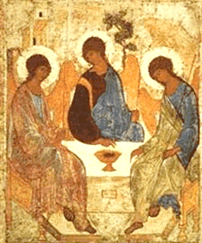 Ik hoop dat u aandachtig naar de eerste lezing hebt geluisterd, want het is een bijzonder verhaal.  Het is pure mystiek.  Ik zou er eigenlijk beter over zwijgen en er een schilderij van maken.  Misschien kent u die bekende icoon van Andrei Rublev wel die dit verhaal visualiseert en die wordt beschouwd als een voorstelling van de Drie-ene God, maar die door de orthodoxe gelovigen de icoon van Abrahams gastvrijheid wordt genoemd.  Daar gaat het dan ook om, hoe Abraham zowel de gastvrijheid van Marta als die van Maria in zich verenigt.  Gastvrijheid was in die tijd trouwens een heilige plicht.  De regels van de gastvrijheid waren oorspronkelijk een middel om de bedreiging die van de vreemdeling uitging te neutraliseren.  Dit wordt bevestigd door taalkundige gegevens.  Zo is het Latijnse woord hostis, dat oorspronkelijk ‘vreemdeling’ betekende later ‘vijand’ gaan betekenen, maar tegelijk is het de basis van het Franse hôte en het Nederlandse ‘gast’.Het is in de vreemdeling dat God op ons toekomt.  Het verhaal begint met de niet mis te verstane vermelding – zeg maar de titel – ‘In die dagen verscheen God aan Abraham bij de eik van Mamre’.  Het is maar dat wij, luisteraars, vanaf het begin goed beseffen wie er hier op bezoek komt.  Maar in het verhaal is afwisselend sprake van drie mannen en één bezoeker, die zichzelf niet als God voorstellen.  Alhoewel hij volop aan zijn siësta bezig was, ontpopte Abraham zich onmiddellijk als de perfecte, nederige gastheer – alsof de koning zelf bij hem op bezoek kwam.  Hij wist nochtans niet wie deze vreemdelingen waren, het hadden ook rovers kunnen zijn.  Die onwetendheid zorgt natuurlijk voor een spanning, maar de wetten van de gastvrijheid eisen alle aandacht op.  En zodoende wordt hem een nieuwe toekomst aangezegd.Ik zei al dat het een mystiek verhaal is.  Wij zijn geen nomaden meer die onderweg hun tenten opslaan en zo is gastvrijheid minder dwingend geworden.  Wij hoeven niet per se het beste kalf te slachten, we hebben niet eens een kalf in huis (tenzij ge nog met pubers zit).  Toch ontslaat onze welvaartstaat ons niet van enige elementaire gastvrijheid.  Wij worden immers direct en indirect met vreemdelingen geconfronteerd en velen voelen zich daar zo ongemakkelijk bij dat er van gastvrijheid niets in huis komt.  Maar als we die gastvrijheid verleren, hoe kunnen we dan toch spiritueel gastvrij zijn en God in ons leven binnenlaten?  Uiteindelijk is dat de clou van dit verhaal, God is als een vreemdeling en hoe onthalen wij Hem?  Hoe kunnen we bij Hem thuiskomen, want dat is dan de volgende stap.  Zoals in het verhaal van de Emmaüsgangers: Jezus is de vreemdeling die door de twee leerlingen zowel op de Marta- als de Maria-manier gastvrij wordt onthaald en die uiteindelijk bij het breken van het brood zelf tot gastheer wordt.Jezus zegt dat Maria het beste deel heeft gekozen en dan gaat het om de spirituele gastvrijheid.  Hoe belangrijk de materiële gastvrijheid ook is – en in onze tijden vraagt dat een degelijke structurele aanpak – toch overstijgt onze ontvankelijkheid voor Gods Woord al onze andere inspanningen.  Ik heb nooit van het woord ‘vreemdeling’ gehouden, want een vreemdeling is maar een vreemdeling zolang we hem niet gastvrij hebben ontvangen.  Misschien zal God altijd een vreemdeling blijven voor de meeste mensen omdat hun angst belet dat het ooit tot een echte ontmoeting komt.  En laten we ook de vraag van vorige zondag erbij nemen en parafraseren.  Is het ‘wie is voor mij een vreemdeling’ of ‘voor wie ben ik vreemdeling?’  En dan laat ik in het midden of ‘vreemdeling’ voor u ‘gast’ betekent of ‘vijand’ …